PUBLICATION CHARGE CERTIFICATIONHydrological Research LettersValid April 15, 2020The authors or their institution are requested to help support the costs of publication which should be regarded as an essential and proper part of the research budget. The costs cover editorial operation, English correction, uploading, and other works relevant to preparation of a paper for printing and its inclusion in international databases. We cannot publish the accepted manuscript unless the publication charge is paid.Editor-in-ChiefAuthor(s) are requested to fill this form and submit it to the Production Department (hrl@nacos.com) upon proofreading.Signature of Corresponding Author (PRINT NAME)	DateOrder of reprintsPlease check the applicable item on the checkbox.If you want the reprints, please choose the desired number of copies.	 	copies with covers.	We (I) would like to leave  	copies from my reprints order and ask to distribute them at meetings, symposium, and workshops.※ See the next page for reprints price list※ Order only in lots of 50	We (I) do not need reprints.Bill to: (Please fill in Japanese if the recipient is Japanese)Mail reprints to: (Please fill in Japanese if the recipient is Japanese)Reprint Price List (tax included)Currency: JPY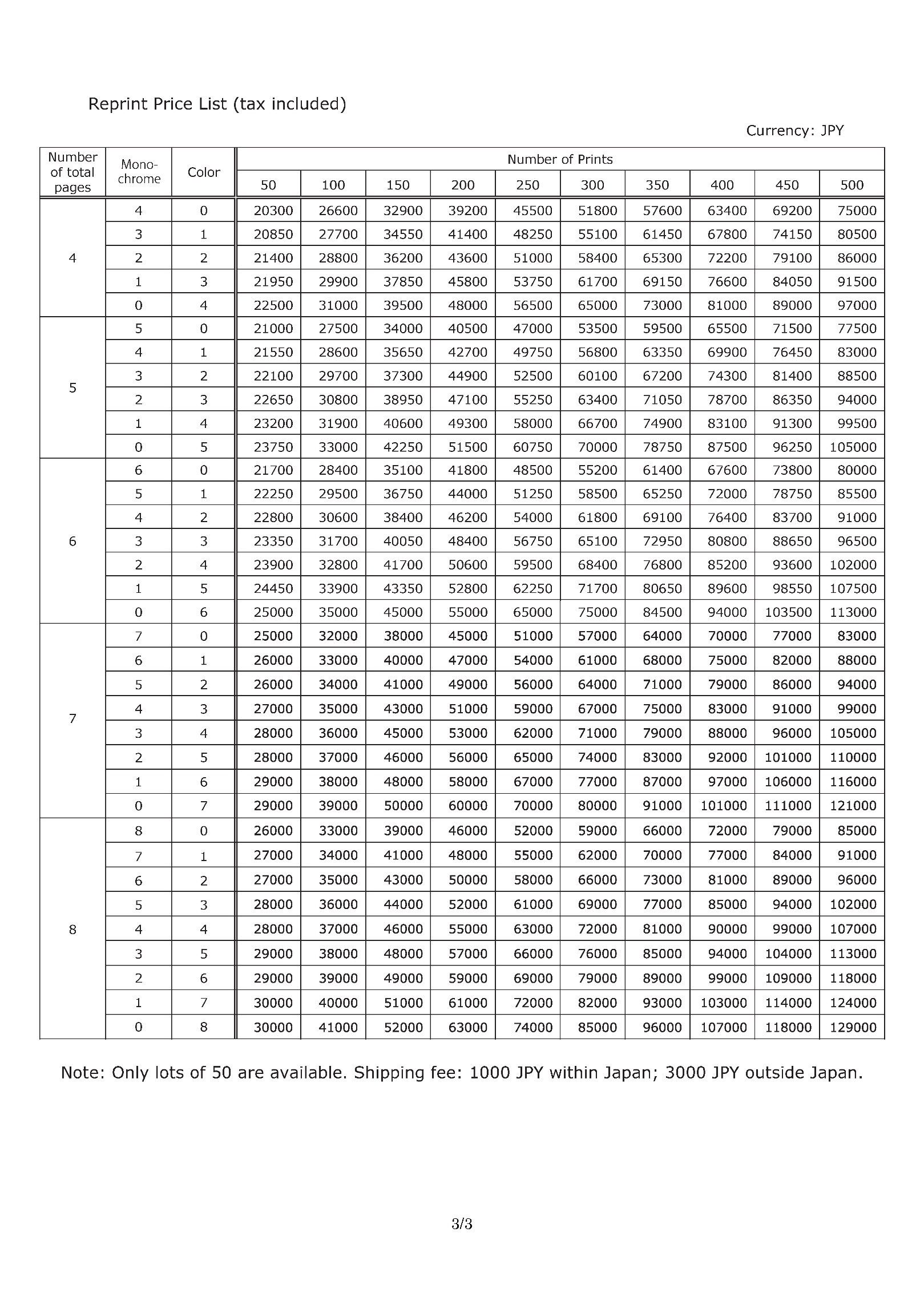 Note: Only lots of 50 are available. Shipping fee: 1000 JPY within Japan; 3000 JPY outside Japan.Manuscript number(e.g. HRL19-00001)HRL      Corresponding Author NameNameDepartmentInstitutionTELFAXE-mailAddress(including city, state, zip code, and nation)NameDepartmentInstitutionAddress(including city, state, zip code, and nation)